    ТУР «ЗИМНИЕ КАНИКУЛЫ В ВЕЛИКОМ УСТЮГЕ»  (2 дня/1ночь)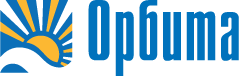                        Даты тура: 01 декабря – 30 декабря 2018
                                                                        http://orbitaart.ru/tour-5-winter.html Туроператор «Орбита» является прямым  организатором  туров в Великом Устюге!1 день: - Встреча группы на автобусе  на ж/д вокзале г.Котлас. Трансфер в Великий Устюг, путевая информация, рассказ экскурсовода;- Завтрак.- Экскурсия - программа в Вотчине Деда Мороза. (Тропа сказок, в компании жителей волшебного леса,  экскурсия по резному терему Деда Мороза, встреча с  Дедом Морозом в Тронном зале). - Зоопарк.- Контактный зоопарк.- Обед. Расселение в гостинице. ЛОК «Дружба» в Вотчине Деда Мороза http://orbitaart.ru/hotel-drujba.html- Свободное время на Вотчине.- Ужин.2 день:  - Завтрак. - Переезд в Великий Устюг.- Обзорная пешеходная – автобусная экскурсия  Великий Устюг и его окрестности – одно из красивейших мест Вологодской области, древнейший город Русского Севера, сохранивший  свой самобытный облик и традиции.  Прогулка по набережной Дымковской слободы. (Экскурсию ведет профессиональный экскурсовод).- Экскурсия в Городскую резиденцию (Тронный зал, мастер-класс по изготовлению сувенира, сувенирная лавка). - Музей поздравительной открытки.- Обед.- Переезд в деревню Барсуково. Катание на лошадях, запряженных в сани, мастер-класс по запряганию лошади, кормление лошадей, экскурсия по конной ферме, интересный рассказ о лошадях, чаепитие.  Здесь, в деревне, все пронизано этническим колоритом и лучшими народными традициями русского праздника и гостеприимства. Вы сможете познать самобытный деревенский мир Русского Севера, прикоснуться к истокам, проникнуться красотой, простотой и мудростью традиционного крестьянского быта, обычаев северной деревни. - Интерактивное мероприятие.- Свободное время.- Ужин. Трансфер группы на ж/д вокзал города Котлас.Стоимость программы 2д./1н.  в рублях за 1 человека ДЕКАБРЬ 2018:ПРИГЛАШАЕМ ОРГАНИЗОВАННЫЕ  ГРУППЫ (10+1)!В стоимость программы включено: Проживание  выбранной категории;Питание по программе (2 завтрака, 2 обеда, 2 ужина);Автобусное обслуживание по программе;Экскурсионное обслуживание и входные билеты по программе;Услуги групповода-экскурсовода;Мероприятия и объекты на Вотчине Деда Мороза, входящие в стоимость:Входной билет на Вотчину Деда Мороза;Путешествие по тропе сказок;Экскурсия по терему Деда Мороза, встреча с Дедом Морозом;Зоопарк Деда Мороз;  Контактный зоопарк;Мероприятия и объекты посещения в городе, входящие в стоимость:Обзорная пешеходная экскурсия по городу Великий Устюг и окрестностям,  путевая информация в автобусе, Городская резиденция Деда Мороза,  (экскурсия, Тронный зал, мастер-класс на выбор, сувенирная Лавка), Музей поздравительной открытки;Поездка в Барсуково (катание на лошадях, экскурсия, кормление лошадей, мастер-класс,  чаепитие).Интерактивное мероприятие.Дополнительно оплачивается:Ж/д  проезд Москва – Котлас – Москва  (туроператор оказывает содействие в приобретении ж/д билетов для туристов и групп);Сладкий подарок сундучок, грамота, вручение 500 руб. подарок, 50 р. грамота, 50 р. вручение;Дополнительные мастер-классы, аттракционы, интерактивные мероприятия в городе (по желанию группы).Интерактивные мероприятия и мастер-классы на Вотчине зимний сад, ледник, кузница, столярная мастерская, мастер – класс «Новогоднее чудо», мастер – класс «Травянчик» и др. 80-100 р., (по желанию группы).Игровую дискотеку с аниматором (150 – 250 р. с чел. в зависимости от количества человек в группе).
*Примечание: при бронировании просим уточнять стоимость тура и даты отъезда. Турфирма оставляет за собой право изменять порядок проведения экскурсий, не меняя объема предоставляемых услуг. ____________________________________________________________________________________________________________________Туроператор «ОРБИТА»,  г. Москва, ул. Ленинская Слобода, д. 9,  тел. +7(495) 988 5961, +7(925) 589 5822 (Whats App, Viber), 
e-mail: orbita-art@yandex.ru, www.orbitaart.ru,РазмещениеРазмещениеВзр.Шк.Дош-кДетский корпус «Дружба» в Вотчине Деда Мороза http://orbitaart.ru/hotel-drujba.html  размещение блоки 4+4, 4+2, удобства на блок9 2509 0508 950